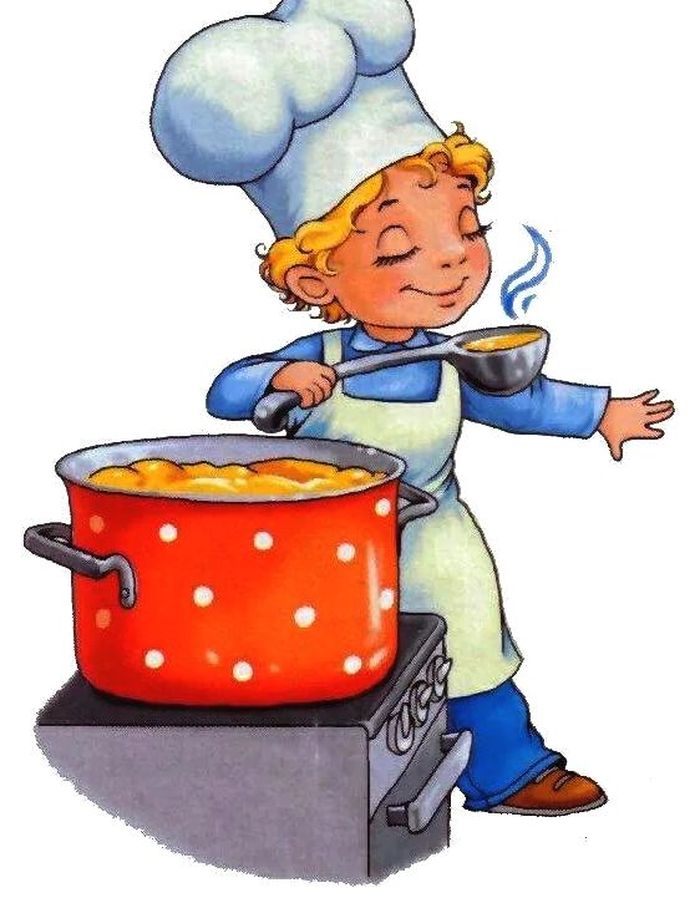 Меню 30 марта 2022г28выход  фактическийкалорийностьСтоимость блюдаЗАВТРАКБорщ со сметаной250гр15818,57Хлеб45гр511,35Чай с сахаром200гр286,12Обед:Плов с курой отварной250гр47624,86Огурцы свежие нарезка65гр1113,11Хлеб45гр901,35Кисель200гр88,68Мандарины903815,5685989,60